ПРОТОКОЛ № 4заседания «Комиссии по качеству жизни граждан, социальной политике, трудовым отношениям, экологии, природопользованию и сохранению лесов»12 марта 2020 г.                                                                                         г. Королев М.О.Присутствовало: 5человек. Председатель комиссии:  Кошкина Л.В.Члены комиссии: Сильянова Т.А.,  Белова О.Ю., Набасов А.В., Пустохин А.А.Повестка дня:      1.  Обсуждение поправок в Конституцию РФ;2. Подготовка к проведению круглого стола в доме ветеранов на тему «Профилактика коронавируса»;3. Подготовка материалов к заседанию комиссии по развитию здравоохранения. Социальной политике, СО НКО, поддержке семьи и детства ОП МО.По повестке дня слушали:по первому вопросу  - Председателя комиссии Кошкину Л.В. Председатель комиссии сделала краткий обзор по предложенным поправкам в Конституцию Российской Федерации.по второму вопросу  -  членов комиссии Сильянову Т.А., Белову О.Ю., Пустохина А.А. Были высказаны приоритеты и  предложены  возрастные категории жителей муниципалитета для приглашения к участию в работе круглого стола.по третьему вопросу – Председателя комиссии Кошкину Л.В.Поступило предложение подготовить краткий доклад о работе комиссии в рамках тематики заседания комиссии. Постановили:Одобрить  предложенные поправки в Конституцию Российской Федерации.Утвердить дату проведения круглого стола и списки приглашенных гостей.Поручить подготовить доклад о работе комиссии Председателю комиссии Кошкиной Л.В.Принято единогласно.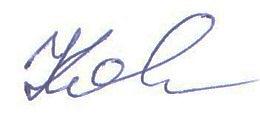  Председатель комиссии                                                 Л.В. Кошкина 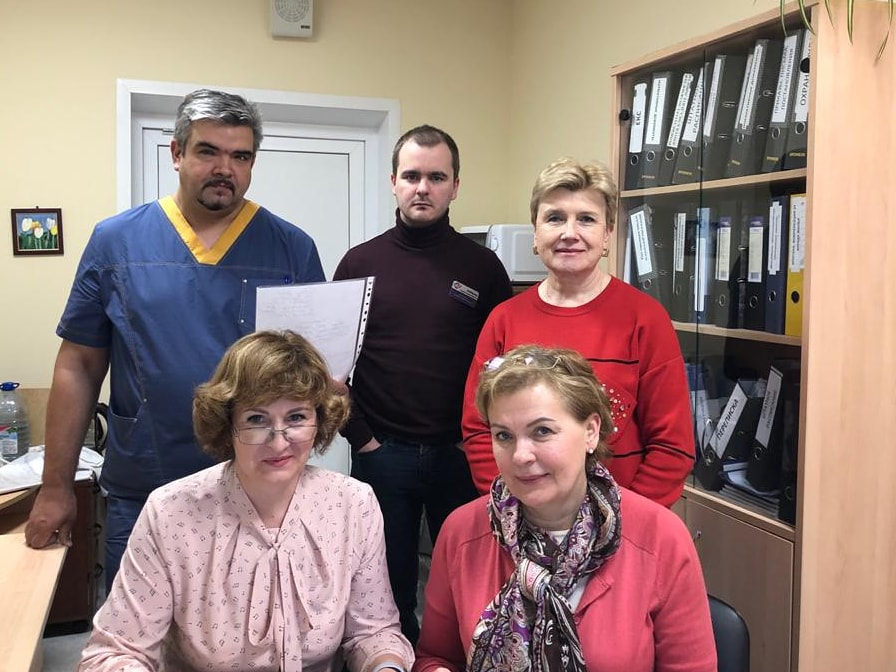 